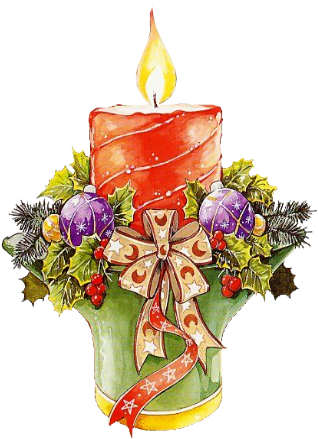 Гостиница ПЛАНЕТА*** (Минск)Банкет на Новый 2024 год (31 декабря 2023 г.)Стоимость указана за человека (нетто):10 200 рос. руб. – взрослые  8 000 рос. руб. – дети 8-17 лет                                                              3 500 рос. руб. – дети до 8 летХолодные закускиПомидоры, фаршированные сырным салатомСалат «Овощной с балероном» в тарталетках Ветчина фаршированнаяМикс из свежих овощейАссорти из мясных деликатесов Ассорти из маринованных овощейБрускетта с красной рыбкойБрускетта с ветчиной в/к«Наполеон» с рыбкойСалат- коктейль «Павлинка» с курицейГорячееСвинина запеченная с грибамиШашлык из свинины с кетчупомШашлык Оригинальный из мяса птицы Овощи грильКартофель по-деревенскиДесертФруктовая корзинка 	Торт	Чай черный/зеленый	Кофе		НапиткиВино ½ бутылки                                                        Водка ½ бутылки	Шампанское Советское п/сух.1 бокалНапиток ЛимонныйВода минеральнаяХлебная корзинка                                                                                                            